 АДМИНИСТРАЦИЯ 
ЛЕНИНСКОГО МУНИЦИПАЛЬНОГО РАЙОНА
ВОЛГОГРАДСКОЙ ОБЛАСТИ______________________________________________________________________________ПОСТАНОВЛЕНИЕОт  29.12.2015  №  555О внесении изменении в постановление администрации Ленинского муниципального района от 31.03.2011 № 195 «Об утверждении схем размещения нестационарных торговых объектов на территории Ленинского муниципального района»Рассмотрев обращения администрации городского поселения г. Ленинск Ленинского муниципального района Волгоградской области от 03.12.2015 № 2602 и администрации Заплавненского сельского поселения Ленинского муниципального района Волгоградской области от 01.12.2015 № 649, руководствуясь статьей 23 Устава Ленинского муниципального района Волгоградской области,	администрация Ленинского муниципального района 	ПОСТАНОВЛЯЕТ:1. Внести в постановление администрации Ленинского муниципального района от 31.03.2011 № 195 «Об утверждении Порядка разработки и утверждения органами местного самоуправления схемы размещения нестационарных торговых объектов на территории Ленинского муниципального района» (в редакции постановлений от 09.02.2012 № 81, от 28.06.2012 № 547, от 14.02.2013 № 109, от 02.07.2015 № 283)» изменения и дополнения следующего содержания: 1.1 дополнить приложение 1 к выше названному постановлению строками  75-85 следующего содержания:1.2 Дополнить приложение 9 строкой 23 следующего содержания:1.3 В приложении 1, 2, 3, 4, 5, 9, 7, 8, 9, 10, 11, 12, 13 столбец 2 исключить, соответственно столбцы 3, 4, 5, 6, 7 считать 2, 3, 4, 5, 6.2. Постановление вступает в силу со дня его подписания и подлежит официальному опубликованию в установленном порядке.Глава администрацииЛенинского муниципального района 				  Н.Н. Варваровский 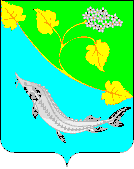 №п/пАдрес места расположения объектаВид объекта (палатка, киоск, павильон и др.)СпециализациянестационарноготорговогообъектаПлощадь, занимаемаянестационарным торговымобъектом (кв.м)Иная дополнительная информация12345675ул.им. К.Цеткин, напротив здания Сбербанка (схема прилагается)павильонПродовольственные и непродовольственные товары120Субъекты малого или среднего предпринимательства76ул. Красная Звезда, 22 б (схема прилагается)киоскПродовольственные и непродовольственные товары14Субъекты малого или среднего предпринимательства77ул.им. Воровского, рядом с магазином «Ахтуба» (схема прилагается)павильонПродовольственные и непродовольственные товары30Субъекты малого или среднего предпринимательства78мкр. ПМК-40, у торгового центраелочныйбазарНатуральные хвойные деревья и ветки хвойных деревьев40Субъекты малого или среднего предпринимательства79ул.им. Чернышевского, у магазина «Эконом»елочныйбазарНатуральные хвойные деревья и ветки хвойных деревьев40Субъекты малого или среднего предпринимательства80ул.им. Чернышевского, вдоль жилого дома 18елочныйбазарНатуральные хвойные деревья и ветки хвойных деревьев40Субъекты малого или среднего предпринимательства81ул.им. К.Цеткин, начало улицыелочныйбазарНатуральные хвойные деревья и ветки хвойных деревьев40Субъекты малого или среднего предпринимательства82Площадь им.Ленина в г. ЛенинскелочныйбазарНатуральные хвойные деревья и ветки хвойных деревьев40Субъекты малого или среднего предпринимательства83ул.им. Ястребова, пересечение с ул.им. ЛенинаелочныйбазарНатуральные хвойные деревья и ветки хвойных деревьев40Субъекты малого или среднего предпринимательства84ул.им. Ленина, 257елочныйбазарНатуральные хвойные деревья и ветки хвойных деревьев40Субъекты малого или среднего предпринимательства85ул.им. Воровского, у магазина «Ахтуба»елочныйбазарНатуральные хвойные деревья и ветки хвойных деревьев40Субъекты малого или среднего предпринимательства№п/пАдрес места расположения объектаВид объекта (палатка, киоск, павильон и др.)СпециализациянестационарноготорговогообъектаПлощадь, занимаемаянестационарным торговымобъектом (кв.м)Иная дополнительная информация12345623ул. Советская, около дома № 98 (схема прилагается)павильонНепродовольственные товары40Субъекты малого или среднего предпринимательства